Příprava na křesťanský život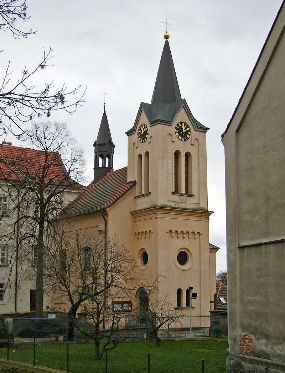 přihláška na náboženství a různá spolčapro školní rok 2019/2020Jméno a příjmení: 	Datum narození a kdy slaví svátek: 	E-mail + mobil: 	Vyhovuje mi:  	 středa 16:00 – 16:45	  středa 17:00 – 17:45 			 čtvrtek 18:00 – 19:30  	 ani jednoPodpis alespoň jednoho z rodičů:	